Pacific Union Conference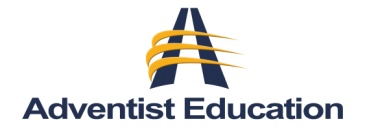 Home School Course Validation FormStudents who have taken secondary subjects in a home school setting must have the parent or individual who supervised the home-study complete this course validation form and submit it to the academy where the student is seeking admission.DIRECTIONSCourse Title: 	List the name of each home-school course for which credit is sought.Days Taught:	Indicate the total number of days each course was in session.	(Example:  If class met 5 times a week for 35 weeks, the total would be 175 days)Minutes:	Indicate the total number of minutes the class met during each week.  For science classes, indicate if this included lab.Grades:	Indicate grades given for each semester.Text:	List books and/or reference material used for each course, indicating author and publisher for each text.Portfolio:	Indicate if a portfolio or samples of student work completed in the course will be submitted.If any of the courses listed above were taken by correspondence, a copy of the grades or transcript for the classes taken must be submitted.___________________________________	___________________________________     	_____________Name of Student	Parent Signature	Date		___________________________________	___________________________________     	_____________Name of Student	Parent Signature	Date	Course TitleTeacherDays TaughtMinutes per weekGradesGradesText Used:Title, Author, PublisherPortfolio or other materialCourse TitleTeacherDays TaughtMinutes per week1st Sem2nd SemText Used:Title, Author, PublisherPortfolio or other material